
Preferred Qualifications 9-18-2009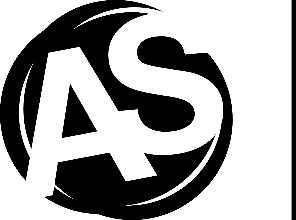 